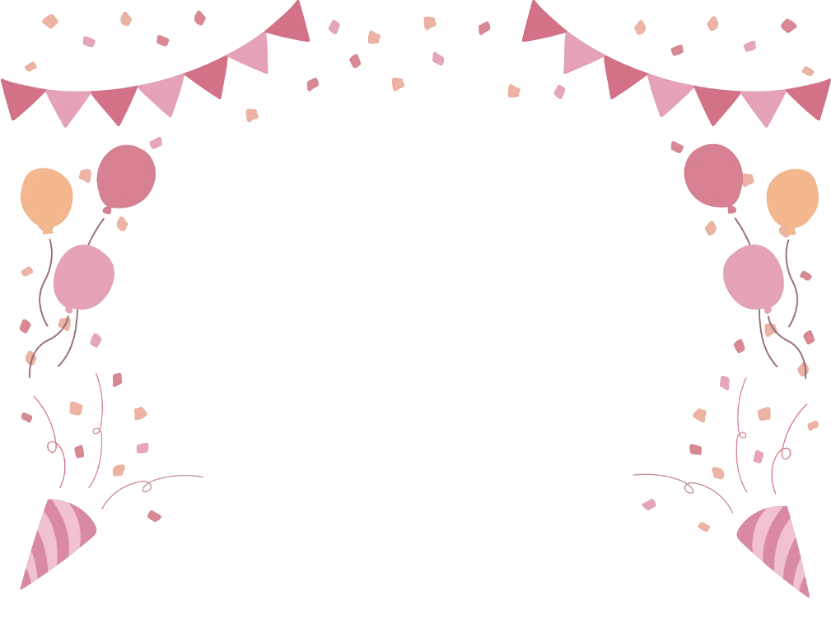 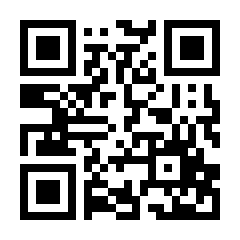 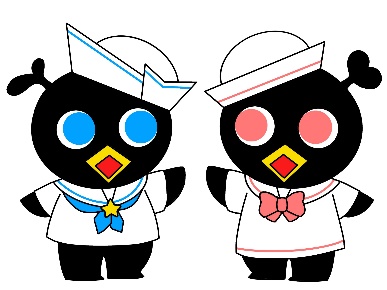 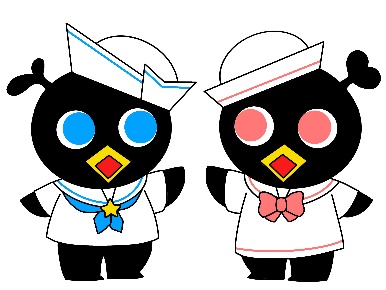 ご質問などありましたらこちらにご記入くださいご質問などありましたらこちらにご記入ください